KLASA:363-05/17-01/11URBROJ:2113/03-03-17-1Stubičke Toplice, 28.03.2017.Na temelju članka 31. st. 7. Zakona o komunalnom gospodarstvu (Nar. nov. br. 36/95, 109/95, 21/96, 70/97, 128/99, 57/00, 129/00, 59/01, 82/04, 110/04, 178/04, 38/09, 79/09, 153/09, 153/09, 49/11, 84/11, 90/11, 144/12, 56/13, 94/13, 153/13, 147/14, 36/15), i članka 46. st. 2. t. 23. u vezi sa člankom 49.a Statuta Općine Stubičke Toplice (Službeni glasnik Krapinsko-zagorske županije br. 16/09 i 9/13), obnašatelj dužnosti načelnika – zamjenik načelnika Općine Stubičke Toplice donosiODLUKUČlanak 1.Utvrđuje se prijedlog Odluke o izmjenama i dopunama Odluke o komunalnom doprinosu.Članak 2.Sastavni dio ove Odluke je tekst prijedloga Odluke o izmjenama i dopunama Odluke o komunalnom doprinosu i Obrazloženje.Članak 3.Prijedlog se upućuje na usvajanje Općinskom vijeću Općine Stubičke Toplice.o.d. NAČELNIKA – ZAMJENIK NAČELNIKAIvan Hren	DOSTAVITI:Općinsko vijeće Općine Stubičke TopliceArhiva, ovdjePRIJEDLOGKLASA:URBROJ:2113/03-01-17-2Stubičke Toplice, Na temelju članka 31. st. 7. Zakona o komunalnom gospodarstvu (Nar. nov. br. 36/95, 109/95, 21/96, 70/97, 128/99, 57/00, 129/00, 59/01, 82/04, 110/04, 178/04, 38/09, 79/09, 153/09, 153/09, 49/11, 84/11, 90/11, 144/12, 56/13, 94/13, 153/13, 147/14, 36/15), i članka 25. t. 16 Statuta Općine Stubičke Toplice (Službeni glasnik Krapinsko-zagorske županije br. 16/09 i 9/13), Općinsko vijeće Općine Stubičke Toplice na svojoj 40. sjednici, održanoj dana __.__.2017. godine donosiODLUKU O IZMJENAMA I DOPUNAMAODLUKE O KOMUNALNOM DOPRINOSUČlanak 1.Članak 4. Odluke o komunalnom doprinosu (Službeni glasnik Krapinsko-zagorske županije br. 2/14 i 4/14, dalje: Odluka) mijenja se i glasi:Jedinična vrijednost komunalnog doprinosa za I. zonu, određena u kunama po m³ građevine, iznosi:javne površine 	34,50 iznosanerazvrstane ceste 	69,00 kunajavna rasvjeta 	34,50 iznosa,odnosno ukupno	138,00 kuna.Jedinična vrijednost komunalnog doprinosa za II. zonu, određena u kunama po m³ građevine, iznosi:javne površine	3,75 kunanerazvrstane ceste	7,50 kunajavna rasvjeta		3,75 kuna,odnosno ukupno	15,00 kuna.Članak 2.Članak 12. Odluke mijenja se i glasi:„Komunalni doprinos ne plaća se:za gradnju, dogradnju ili nadogradnju objekata kada je investitor ili suinvestitor  Općina Stubičke Toplice,za gradnju, dogradnju ili nadogradnju objekata za potrebe dobrovoljnih vatrogasnih društava,za gradnju, dogradnju ili nadogradnju sakralnih objekata,za gradnju, dogradnju ili nadogradnju u građevinskom području koje je Prostornim planom Općine Stubičke Toplice označeno kao zona gospodarske – proizvodne namjene (K), gospodarske –pretežito poslovne namjene (K1) i zona gospodarske – pretežito trgovačke namjene (K2),za gradnju, dogradnju ili nadogradnju u građevinskom području Prostornim planom Općine Stubičke Toplice označeno kao zona gospodarske – ugostiteljsko turističke namjene (T) i to u zonama hoteli T1, i kamp – autokamp T3,za gradnju, dogradnju ili nadogradnju u građevinskom području koje je Prostornim planom Općine Stubičke Toplice označeno kao zona u građevinskom području obuhvaćenom Detaljnim planom uređenja „Polivalentni kolodvor Stubaki“,u ostalim slučajevima propisanim posebnim zakonom.“Članak 3.Članak 15. st. 1. Odluke mijenja se i glasi:„Obveznik je u rješenju utvrđeni iznos komunalnog doprinosa dužan platiti u roku od osam dana od dana izvršnosti rješenja o komunalnom doprinosu.“Članak 4.Ova Odluka stupa na snagu osmog dana od dana objave u Službenom glasniku Krapinsko-zagorske županije.Predsjednik Općinskog vijećaOpćine Stubičke TopliceStjepan SokačDOSTAVITI:Ured državne uprave u KZŽ (2X)Arhiva, ovdjeObrazloženje uz prijedlog Odluke o izmjenama i dopunama Odluke o komunalnom doprinosuPRAVNA OSNOVA: člankom 31. st. 7. Zakona o komunalnom gospodarstvu (Nar. nov. br. 36/95, 109/95, 21/96, 70/97, 128/99, 57/00, 129/00, 59/01, 82/04, 110/04, 178/04, 38/09, 79/09, 153/09, 153/09, 49/11, 84/11, 90/11, 144/12, 56/13, 94/13, 153/13, 147/14, 36/15) određeno je da predstavničko tijelo jedinice lokalne samouprave donosi odluku o komunalnom doprinosu kojom se obvezno utvrđuje:– područja zone u gradu, odnosno općini, ovisno o pogodnosti položaja određenog područja i stupnju opremljenosti objektima i uređajima komunalne infrastrukture,– jedinična vrijednost komunalnog doprinosa po vrsti objekata i uređaja komunalne infrastrukture i po pojedinim zonama, određena u kunama po m3 građevine,– način i rokovi plaćanja komunalnog doprinosa,– opći uvjeti i razlozi zbog kojih se u pojedinačnim slučajevima može odobriti djelomično ili potpuno oslobađanje od plaćanja komunalnog doprinosa i– izvore sredstava iz kojih će se namiriti iznos za slučaj potpunog ili djelomičnog oslobađanja od plaćanja komunalnog doprinosa.Komunalni doprinosi su novčana javna davanja koja se plaćaju za građenje i korištenje objekata i uređaja komunalne infrastrukture.Do sada je iznos komunalnog doprinosa po m3 građevine u naseljima Stubičke Toplice, Strmec Stubički i Pila bio 30,00 kn.Ovom Odlukom snižava se cijena komunalnog doprinosa sa 30,00 na 15,00 kn po m3. Također se oslobađaju komunalnog doprinosa investitori u zonama za koje se očekuje da bi mogle polučiti radna mjesta te je to mjera poticanja razvoja gospodarstva i turizma.Članak 15. st. 1. postojeće Odluke o komunalnom doprinosu mijenja se radi usklađivanja sa zakonom o općem upravnom postupku.Člankom 31. stavkom 9. Zakona o komunalnom gospodarstvu određeno je da jedinična vrijednost komunalnog doprinosa za obračun po m3 građevine koja se gradi određuje se za pojedine zone u gradu, odnosno općini. Ta je vrijednost najviša za prvu zonu i ne može biti viša od 10% prosječnih troškova gradnje m3 etalonske građevine u Republici Hrvatskoj, a taj podatak objavljuje ministar u čijem je djelokrugu komunalno gospodarstvo.Stavak 1. izmijenjenog članka 4. Odluke o komunalnom doprinosu bio je vezan upravo uz troškove gradnje etalonske građevine, a ne uz točan iznos u kunama, obzirom da se pretpostavljalo da je to podatak koji se mijenja, pa izmjenom podatka od strane ministra ne bi trebalo mijenjati i odluku. U tom slučaju izračun komunalnog doprinosa veže se uz podatak o troškovima gradnje etalonske građevine, koji jest u kunama.Kako je Općina po dostavi materijala sa 40. sjednice Općinskog vijeća zaprimila uputu Ureda državne uprave kojom se traži da se točno u odluci naznači iznos u kunama, potrebno je ponovno donijeti Odluku o izmjenama i dopunama Odluke o komunalnom doprinosu.Napominje se da je visina komunalnog doprinosa za naselje Sljeme bila na isti način određena i u Odluci o komunalnom doprinosu koja je objavljena u Službenom glasniku KZŽ br. 2/14, odnosno prvi puta od donošenja Odluke o izmjenama i dopunama Odluke o komunalnom doprinosu, koja je objavljena u Službenom glasniku KZŽ br. 17 iz 2012. godine.Razlog za određivanje te visine komunalnog doprinosa jest u činjenici da se komunalni doprinos koristi za gradnju objekata i uređaja komunalne infrastrukture, a da na tom području nema izgrađene komunalne infrastrukture te bi ju tek trebalo izgraditi.o.d. NAČELNIKA – ZAMJENIK NAČELNIKAIvan Hren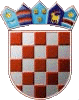 REPUBLIKA HRVATSKAKRAPINSKO-ZAGORSKA ŽUPANIJAOPĆINA STUBIČKE TOPLICENAČELNIK